Algebra 2 w/ Trig2.5 Long and Synthetic Division of Polynomials1.	Use the quadratic formula to solve 2x2 – 3x – 1 = 0. 	Round the nearest hundredth.3.   A company’s income is modeled by the function
     P = 22x2 – 571x. What is the value of P when x = 200?--------------------------------------------------------------NOTES----------------------------------------------------------------------------Example 1: Use Polynomial Long Division	           Example 2: Use Polynomial Long Division with a Linear DivisorDivide  f (x) = 3x4 – 5x3 + 4x – 6 by x2 – 3x + 5.	Divide  f (x) = x3 + 5x2 – 7x + 2  by  x – 2.YOU TRY: Divide using polynomial long division.1.     (2x4 + x3 + x – 1)     (x2 + 2x – 1)			2.    (x3  – x2 + 4x – 10)    (x + 2)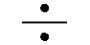 Example 3: Use Synthetic Division				Example 4: Factor a PolynomialDivide f (x)= 2x3 + x2 – 8x + 5 by x + 3.YOU TRY:Divide using Synthetic Division3.    (x3 + 4x2 – x – 1)  (x + 3)					4.    (4x3 + x2 – 3x + 7)  (x – 1)Factor the polynomial completely given that x – 4 is a factor.5.     f (x) = x3 – 6x2 + 5x + 12					6.     f (x) = x3 – x2 – 22x + 40Example 5: Multiple Choice!!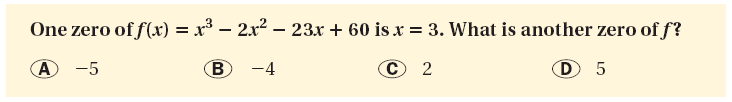 Example 6: Use a Polynomial ModelThe profit P (in millions of dollars) for a shoe manufacturer can be modeled by P = – 21x3 + 46x where x is the number of shoes produced (in millions). The company now produces 1 million shoes and makes a profit of $25,000,000, but would like to cut back production. What lesser number of shoes could the company produce and still make the same profit?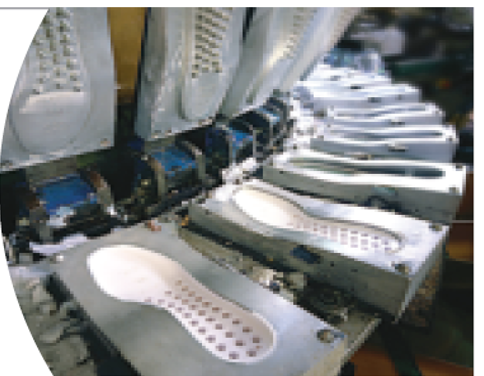 YOU TRY:Find the other zeros of  f  given that  f (– 2) = 0.7.     f (x) =  x3 + 2x2 – 9x – 18				8.     f (x) = x3 + 8x2 + 5x – 149. What if? In Example 6, how does the answer change if the profit for the shoe manufacturer is modeled by P = – 15x3 + 40x?KEEP GOING:1.  Divide 6x4 – x3 – x2 + 11x – 18 by 2x2 + x – 3.	3.  Find the zeros if one zero of f(x) = x3 – x2 – 17x – 15 is x = – 1.2.  Use synthetic division to divide f(x) = x3 – 3x2 – 5x – 25     by x – 5.